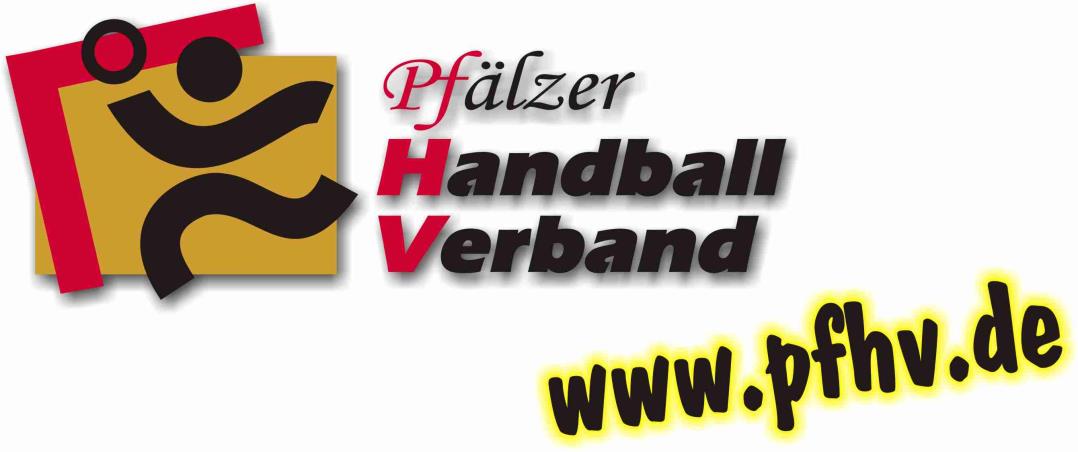 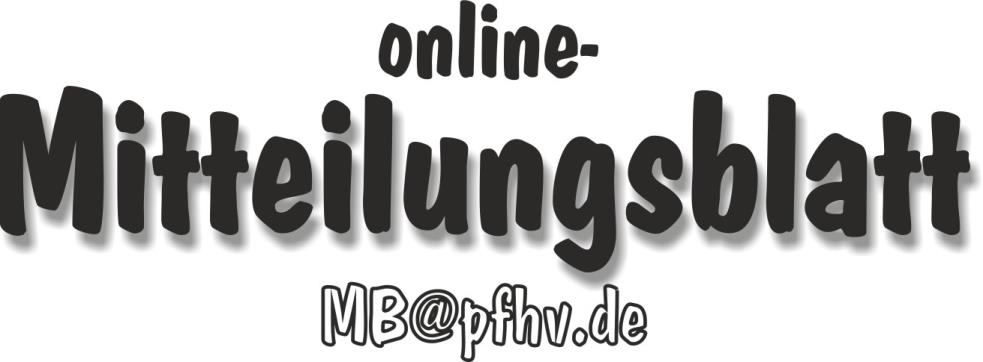 Nummer 16Stand: 16.04.2015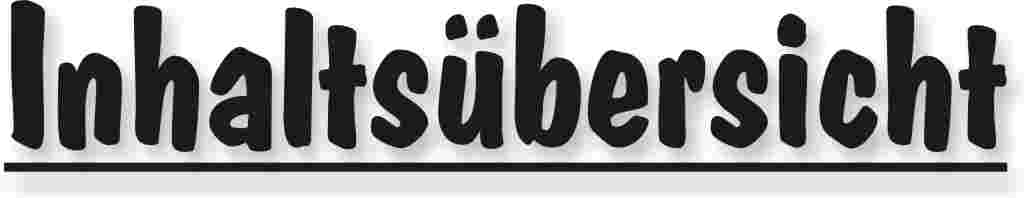 Halten Sie die Strg-Taste gedrückt und klicken in der Übersicht auf die gewünschte Seitenzahl, danach gelangen Sie direkt zur entsprechende Stelle im word-Dokument.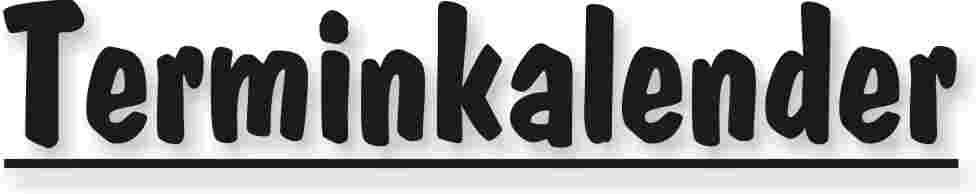 Der komplette Terminkalender kann auf der PfHV-Homepage heruntergeladen werden:http://www.pfhv.de/index.php/service/terminkalender 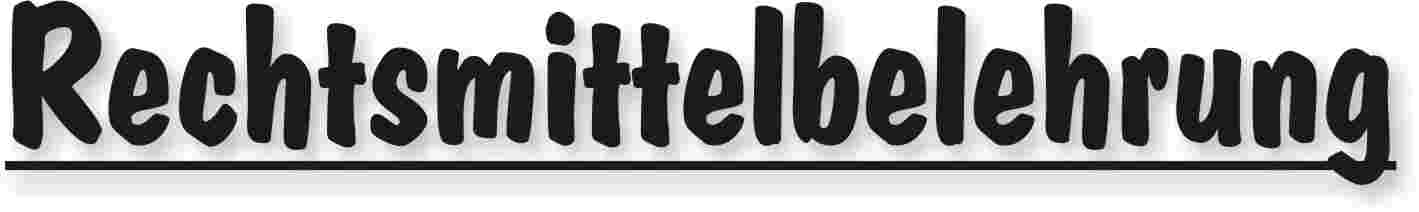 Gegen alle Sportinstanzenbescheide ist innerhalb von 14 Tagen nach Zustellung gebührenfreier doch kostenpflichtiger Einspruch zum Vorsitzenden des VSG möglich [maßgebend ist nach § 42 RO grundsätzlich das Datum des Poststempels. Der Zugang gilt am dritten Tag nach der Aufgabe als erfolgt: bei Veröffentlichung im MB gilt er mit dem dritten Tage nach der Veröffentlichung als bewirkt].Gegen Urteile des VSG ist innerhalb von 14 Tagen nach Zustellung [maßg. siehe 1.] Berufung zum VG-Vorsitzenden möglich.Gegen Urteile des Verbandsgerichtes ist innerhalb von 14 Tagen nach Zustellung [maßg.s.1.] Revision zum Vorsitzenden des DHB-Bundesgerichtes, Herrn Dr. Hans-Jörg Korte, Eickhorstweg 43, 32427 Minden möglich. Innerhalb dieser Frist sind darüber hinaus die Einzahlung der Revisionsgebühr in Höhe von EUR 500,00 und eines Auslagenvorschusses in Höhe von EUR 400,00 beim DHB nachzuweisen. Auf die weiteren Formvorschriften aus § 37 RO DHB wird ausdrücklich hingewiesen.Für alle Einsprüche, Berufungen und Revisionen gilt....Die entsprechenden Schriften sind von einem Vorstandsmitglied und dem Abteilungsleiter zu unterzeichnen. Name und Funktion des jeweiligen Unterzeichnenden müssen in Druckschrift vermerkt sein. Sie müssen einen Antrag enthalten, der eine durchführbare Entscheidung ermöglicht. Der Nachweis über die Einzahlung von Gebühr und Auslagenvorschuss ist beizufügen. Die §§ 37 ff. RO sind zu beachten.Einsprüche gegen Entscheidungen der Sportinstanzen  -  EUR 0,00 Rechtsbehelfe zum PfHV-VSG  -  EUR 26,00Berufung zum PfHV-VG  -  EUR 50,00Revision zum BG DHB:     EUR 500,00 und EUR 400,00 Auslagenvorschuss = EUR 900,00 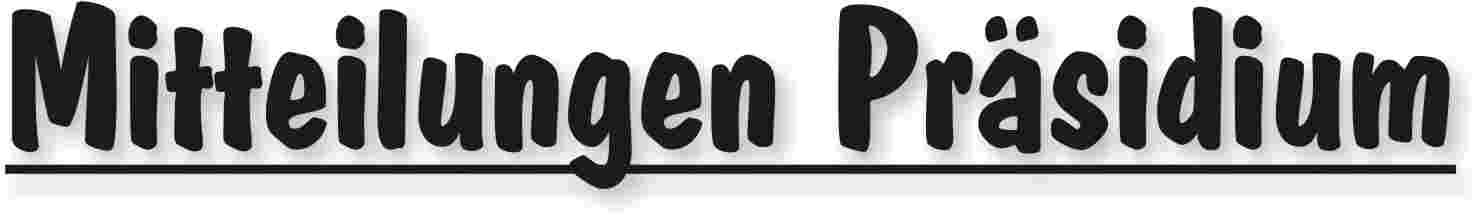 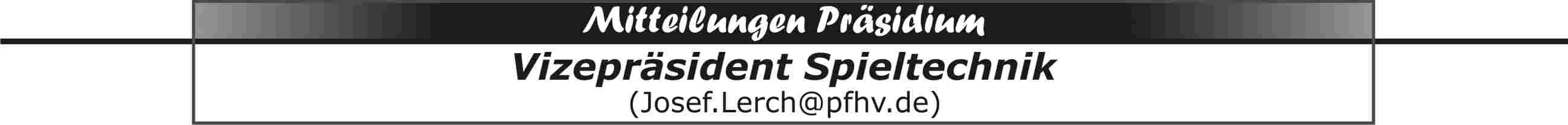 Informationen zur m/wA-JugendbundesligaqualifikationJeder Landesverband kann nur einen Teilnehmer zur Qualifikation auf RPS-Ebene melden, die am 30./31.5.2015 gespielt wird. Weitere Termine wären dann 6./7.6.2015 und 13./14.6.2015. Da bei der männlichen und weiblichen Jugend mehrere PfHV-Vereine gemeldet haben, muss auf PfHV-Ebene bis zum 17.5.2015 eine Vorqualifkation gespielt werden.  Alle Vereine die zur Jugendbundesligaqualifikation gemeldet haben, wurden über die aktuellen Durchführungsbestimmungen umgehend informiert.Die Auslosung zur Vorqualifikation auf PfHV-Ebene ergab folgende Paarungen:mA-JugendHinspiel: TSG Friesenheim – VTV Mundenheim, 10.5.2015, 17 UhrRückspiel: VTV Mundenheim – TSG Friesenheim, 14.5.2015, 16 UhrwA-JugendHinspiel: TV Kirrweiler – TuS HeiligensteinRückspiel: TuS Heiligenstein – TV KirrweilerMeine Terminvorschläge: 9./10.5. und 16/17.5.2015. Beide Vereine können sich auch auf andere Termine einigen.Die Spiele müssen bis spätestens 17.5.2015 ausgetragen sein.Meldetermine PfHV und RPS:30.4.2015: PfHV Männer, Frauen und Jugend; RPS Männer und Frauen15.5.2015: PfHV-Mitarbeiter und Schiedsrichter 30.6.2015 (spätestens): RPS JugendDie Online-Meldeformulare des PfHV ist inzwischen auf der PfHV-Homepage (auf der Startseite und unter Spielbetrieb/Meldungen 2015-16) platziert. Das Meldeformular für die RPS-Oberligen ist inzwischen ebenfalls auf der RPS-Homepage eingestellt.Saisonkalender 2015/16 und Durchführungsbestimmungen Jugendqualifikation 2015Die Entwürfe vom 10.3.2015 können ab sofort auf unserer Homepage (Service/ Downloads/Satzung/Ordnungen) eingesehen werden. Achtung!! Beide Entwürfe sind vom Präsidium noch nicht genehmigt!SpielgemeinschaftenDie wABCDSG Dudenhofen/Speyer und die mASG Schifferstadt/Assenheim/ Dannstadt/Dudenhofen werden zum Saisonende 2014/15 aufgelöst.Die Vereine TV Dudenhofen und TV Schifferstadt bilden ab 1.5.2015 mit allen Mannschaften eine Spielgemeinschaft mit der Bezeichnung HSG Dudenhofen/Schifferstadt. |Josef Lerch|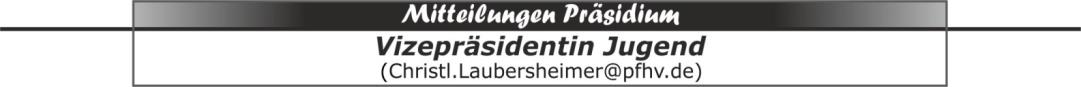 15. Pfalzgas-Cup 2015Bereits zum 15. Mal trägt der Pfälzer Handballverband gemeinsam mit der Firma Pfalzgas in Frankenthal den Pfalzgas-Cup für B- und C-Jugendmannschaften aus.In diesem Jahr starten wir bereits vor den Sommerferien am 11.und 12. Juli mit der Vorrunde, bestimmt für viele Vereine einen willkommenes Turnier vor den Ferien.Am 03. und 04. Oktober spielen wir die Zwischenrunde aus. Das Final four findet wie in den letzten Jahren in Kandel am 13. Dezember statt. Ebenfalls wird, wie in den vergangenen Jahren die Siegerehrung im A 65 stattfinden.Wie bereits in den vergangenen Jahren spielen die B-Jugend samstags und die C-Jugend sonntags.Die Meldebögen sind ab sofort bis 17. Mai auf unserer Homepage freigeschaltet.Wir hoffen auf rege Beteiligung der Vereine, ebenso hoffen wir, dass sich viele Vereine als Ausrichter zur Verfügung stellen.|Christl Laubersheimer|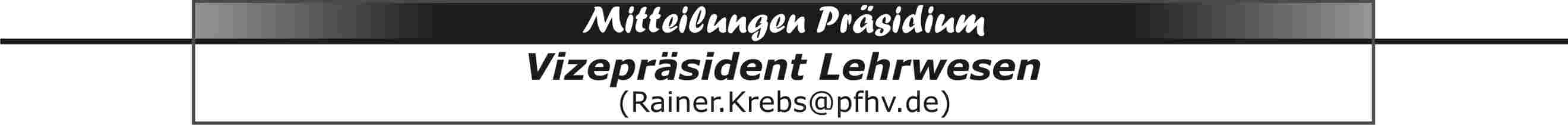 Liebe Trainerinnen, liebe Trainer,am Samstag, 09.05.2015 veranstaltet der TV Wörth in der Regiohalle in Wörth eine Fortbildung. (ab 8Uhr30)Thema dieser Fortbildung:Individualtraining, Spielfähigkeit; aktives und antizipatives Abwehrspiel (6-0 Deckung).Referent ist Axel Kromer, derzeit Co-Trainer der Männer-Nationalmannschaft.Genauere Angaben wie Programm, Zeiten, Adressen und Registrierung  bitte bei Bernd Dietz, Wörther Handballtage Bahnhofstraße 30, Jockgrim, erfragen oder auf der Homepage recherchieren.Die 8 UE werden vom Pfälzer Handballverband als Fortbildung anerkannt. Die Gebühr beträgt 50.-€ inklusive Mittagessen.Viel Erfolg.|Rainer Krebs|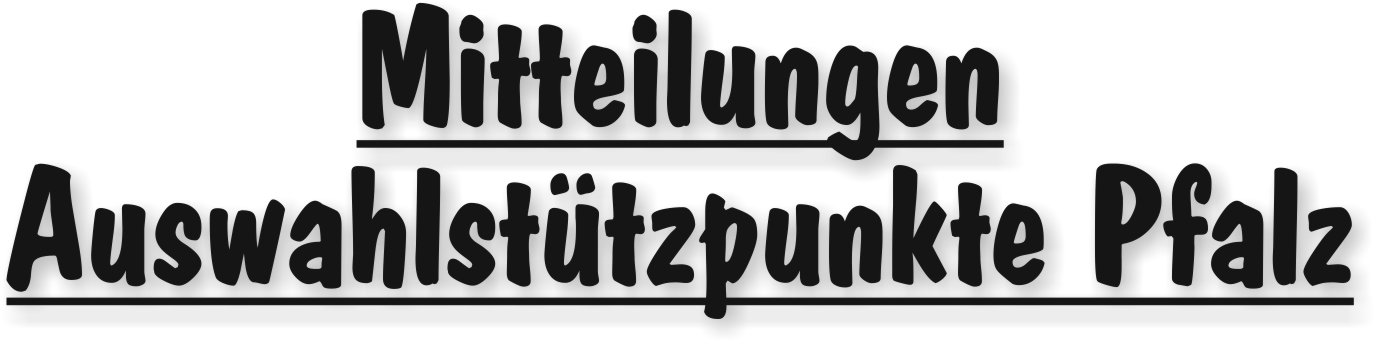 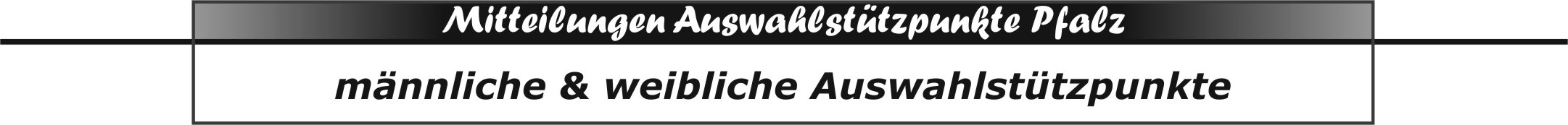 Zugehörigkeit der Spielerinnen und Spieler m/w 2004 
(neu gemeldet) zu den StützpunktenIn den vergangenen Tagen wurden alle gemeldeten Talente per Email zur  gemeinsamen Eröffnungsveranstaltung am 18.04.2015 eingeladen.Für den männlichen Bereich findet diese ab 9.00 Uhr in der Reblandhalle in Kirrweiler statt, der weibliche Bereich hat für 10 Uhr in die Sporthalle nach Bornheim eingeladen.Nachfolgend haben wir die Zugehörigkeit der Spielerinnen und Spieler bzw. ihrer Vereine zu den Stützpunkten aufgelistet.Stützpunkt männlich NORDStützpunkt männlich SÜDStützpunkt männlich WESTStützpunkt weiblich SüdStützpunkt weiblich NORDLeider fehlen uns weiterhin Hallen für das Stützpunkttraining. Erneut hier die dringende  Bitte an die Vereine, uns entsprechende Kapazitäten zur Verfügung zu stellen, damit der Trainingsbetrieb in allen Stützpunkten fortlaufend und zielführend aufrecht erhalten werden kann. Hier eine Übersicht über Termine und Hallen, die wir bis jetzt verbindlich gemeldet bekommen haben: Stand: 13.04.2015Für alle Termine mit dem Fragezeichen ? benötigen wir noch Hallen!!!Der männliche Bereich trainiert mit zwei Jahrgängen nacheinander von 9 bis 13 Uhr, der weibliche Bereich von 10-12 Uhr. Über die Unterstützung der Vereine bei der Talentförderung freuen wir uns.Bitte die Hallenangebote per Email an Jochen Willner und Sandra Hagedorn schicken.Vielen Dank für die Unterstützung!|Jochen Willner| Sandra Hagedorn |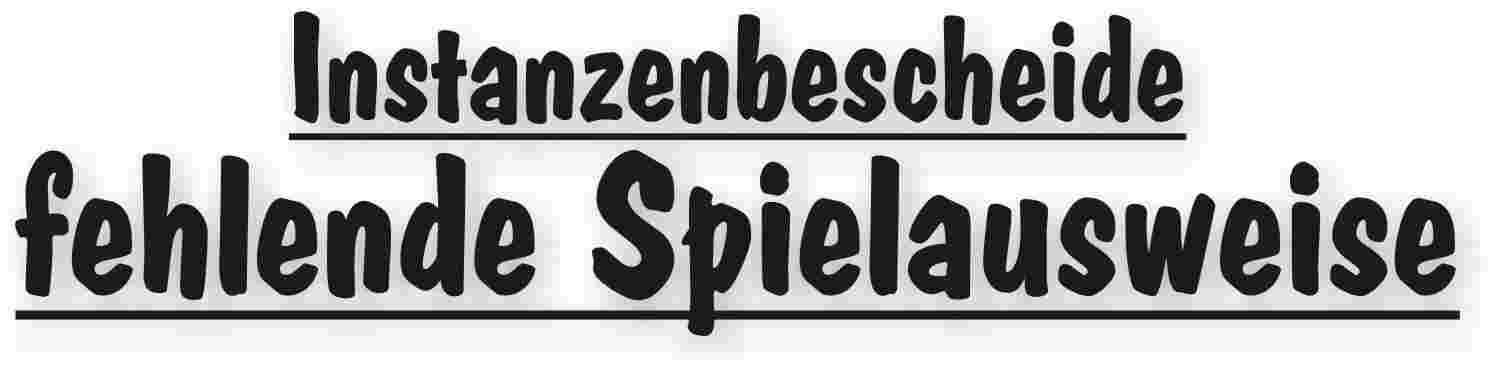 Veröffentlichung i.d.R. im 2. MB eines MonatsMeldeschluss für Fachwarte: jeweils Montag vor dem 2. MB des Monats;Veröffentlicht werden die fehlenden Spielausweise des kompletten vorherigen Kalendermonats.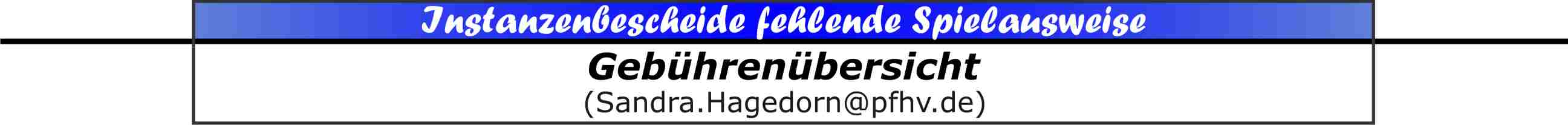 März 2015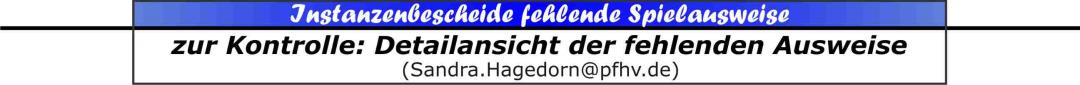 März 2015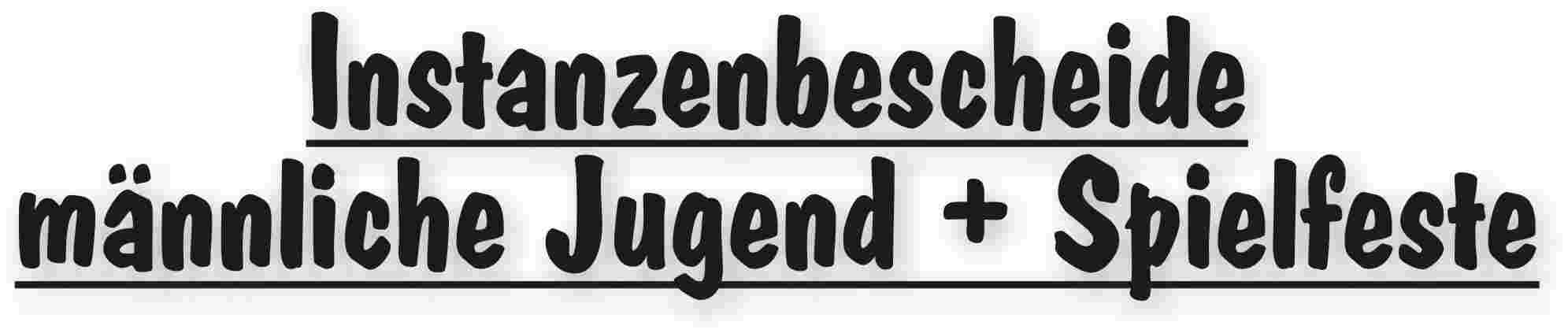 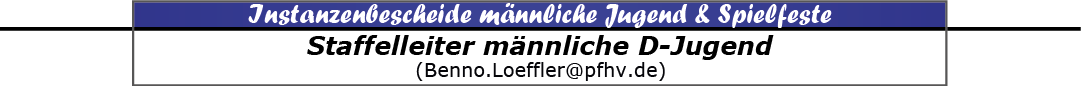 |Benno Löffler|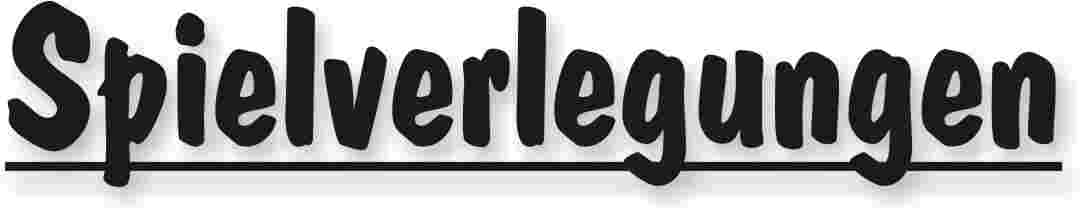 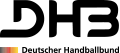 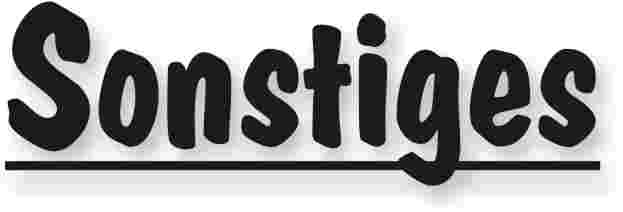 Bundesweite Aktion des DHB zusammen mit AOK und den Grundschulen: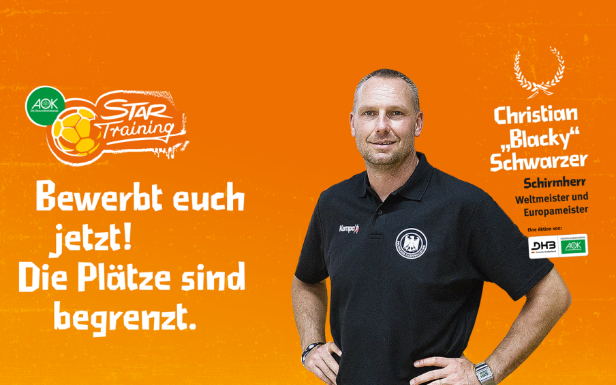 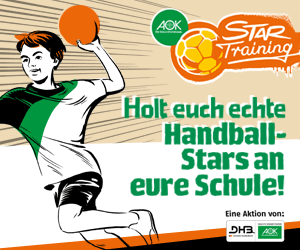 Holt euch echte Handball-Stars an eure Schule! Erlebt Weltklasse-Sportunterricht mit Weltmeistern und Handball-Profis! Und macht euren Schulhof zu einem Handball-Parcours mit vielen Spaß-Stationen. Bewerben können sich alle Grundschulen auf: www.aok-startraining.de.Bewerbungsschluss ist der 19. Juni 2015. 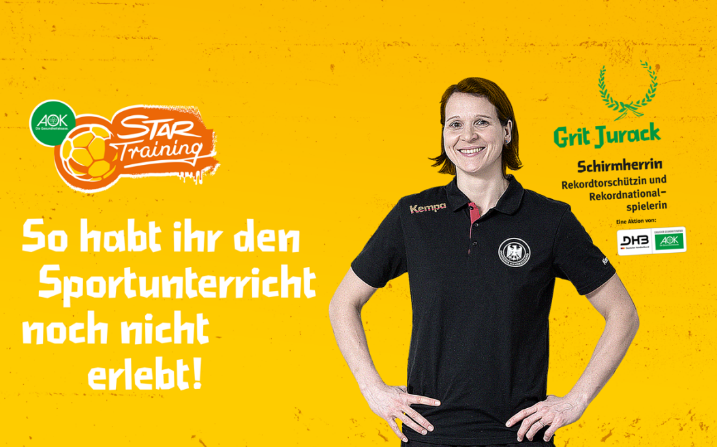 | Sandra Hagedorn |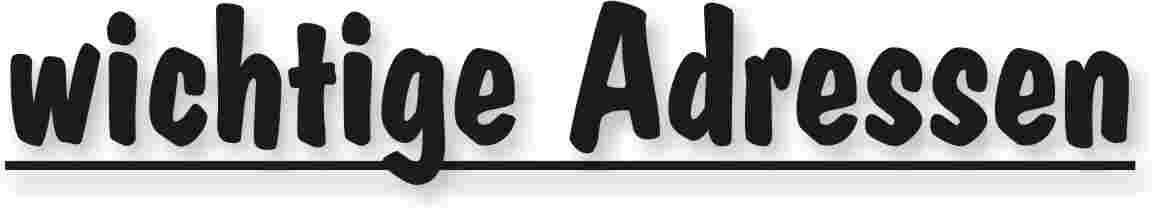 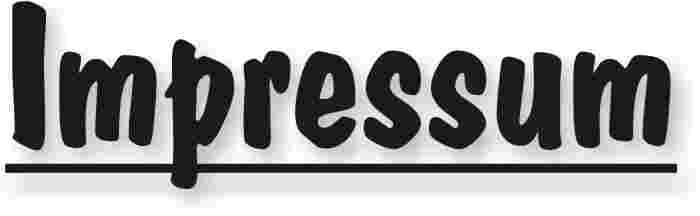 Veröffentlichung: Das Mitteilungsblatt (MB) des PfHV erscheint i.d.R. wöchentlich als online-Ausgabe. Die rechtsverbindliche Form ist das online-MB! Die gegen Aufpreis ggf. zusätzlich bestellten Print-MB sind ausschließlich ein Service. Folglich ist das Datum der online-Veröffentlichung (siehe Kopfzeile) ausschlaggebend. Das online-MB wird permanent als Download auf www.pfhv.de angeboten und satzungemäß zusätzlich versendet. Hierfür wird weiterhin der bekannte Newsletter verwendet. Achtung: Ob oder welche Adressen im Newslettersystem eingetragen werden, sprich wer das MB per Newsletter erhält, bestimmt eigenverantwortlich jeder Verein. Jeder Verein kann permanent beliebig viele E-Mail-Adressen eintragen und jederzeit wieder löschen. Den Newsletter finden Sie unter dem Direktlink: www.Newsletter.pfhv.de Verantwortung: Verantwortlich für die Zusammenstellung sind die Öffentlichkeitsbeauftragten des PfHV (Britta Flammuth & Martin Thomas), für den Inhalt der jeweilige Unterzeichner / Autor. Kosten / Abonnement / Kündigung:Mitglieder sind (§ 6 Abs. 2 der Satzung) verpflichtet, das amtliche Mitteilungsblatt (MB) digital zu beziehen, also nicht mehr auf dem Postweg. Der Jahresbezugspreis für die online-Version beträgt pro Verein pauschal 50,00 € inkl. MWSt.; es können beliebig viele Empfänger des digitalen MB ins Newslettersystem (www.Newsletter.pfhv.de) eingetragen werden. Die zusätzlich zum online-MB gegen Aufpreis bestellten Print-Exemplare können bis 15.05. zum 30.06. bzw. bis 15.11. zum 31.12. gekündigt werden. Redaktionsschluss / Meldestelle:Redaktionsschluss ist für E-Mails an die Öffentlichkeitsbeauftragten mittwochs um 17 Uhr, für Faxe/Anrufe/… an die Geschäftsstelle mittwochs um 9 Uhr. Die Öffentlichkeitsbeauftragten können nur Infos per E-Mail und in der Formatvorlage für das MB bearbeiten. Faxe/Anrufe/… bitte an die Geschäftsstelle. Bei Fragen: MBpfhv.de  oder  Geschaeftsstellepfhv.de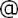 Haftungsausschluss:Bei Nichterscheinen infolge höherer Gewalt entfällt die Lieferpflicht und ein Anspruch auf Rückerstattung des Bezugspreises besteht nicht. 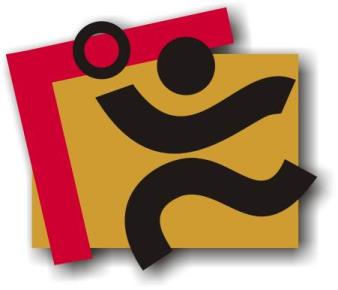 TerminkalenderSeite 3RechtsmittelbelehrungSeite 4Mitteilungen / Infos:Mitteilungen / Infos:Mitteilungen / Infos:Mitteilungen Präsidium Seite 5Mitteilungen Geschäftsstelle, Öffentlichkeitsbeauftragte-Mitteilungen Passstelle-Mitteilungen allgemein -Mitteilungen Erdinger Alkoholfrei Pfalzpokal -Mitteilungen Männer -Mitteilungen Frauen-Mitteilungen Pfalzgas-Cup-Mitteilungen männliche Jugend & Spielfeste-Mitteilungen weibliche Jugend-Mitteilungen Talentförderung Rheinland-Pfalz-Auswahl-Mitteilungen Talentförderung Pfalz-Auswahl-Mitteilungen Talentförderung Auswahlstützpunkte PfalzSeite 8Mitteilungen Talentförderung Torwartstützpunkte Pfalz-Mitteilungen Schiedsrichter & Zeitnehmer/Sekretär-Urteile:Urteile:Urteile:VG- & VSG-Urteile-Instanzenbescheide: fehlende SpielausweiseSeite 13Instanzenbescheide: Männer -Instanzenbescheide: Frauen-Instanzenbescheide: männliche Jugend & SpielfesteSeite 16Instanzenbescheide: weibliche Jugend-Instanzenbescheide: Schiedsrichter-Spielverlegungen Seite 17Sonstiges-wichtige AdressenSeite 19ImpressumSeite 20TagDatumvonbisVeranstaltung (Pfälzer Handball-Verband)Fr17.04.1517:0020:00RLP-Auswahl weiblich Stützpunkttraining (LLZ Haßloch)Fr17.04.1517:30Präsidiumssitzung (LLZ Haßloch)Sa18.04.15Zentraler Auftakt Stützpunkt-Training m + w (Orte und Zeiten siehe Homepage)Sa18.04.159:0018:00PfHV-Ausbildung: C-Trainer-Ausbildung (LLZ Haßloch)So19.04.159:0018:00PfHV-Ausbildung: C-Trainer-Ausbildung (LLZ Haßloch)Mo20.04.1519:0021:15Schiedsrichter-Ausbildung (LLZ Haßloch)Mo20.04.1517:3020:30Auswahl (zentral): w2001 Training in Haßloch (LLZ Haßloch)Mi22.04.1517:3020:30Auswahl (zentral): m2001 Training in Haßloch (LLZ Haßloch)Fr24.04.1517:0020:00RLP-Auswahl männlich Stützpunkttraining (LLZ Haßloch)Sa25.04.1509.0013:00Torwart-Stützpunkt-Training in Kandel (Sporthalle)Mo27.04.1517:3020:30Auswahl (zentral): w2002 Training in Haßloch (LLZ Haßloch)Mi29.04.1517:3020:30Auswahl (zentral): m2002 Training in Haßloch (LLZ Haßloch)Mi29.04.1519:0021:15Schiedsrichter-Ausbildung (LLZ Haßloch)So03.05.159:0018:00PfHV-Ausbildung: C-Trainer-Ausbildung (LLZ Haßloch)Mo04.05.1517:3020:30Auswahl (zentral): w2003 Training in Haßloch (LLZ Haßloch)Mi06.05.1517:3020:30Auswahl (zentral): m2001 Training in Haßloch (LLZ Haßloch)Fr08.05.1517:0020:00RLP-Auswahl männlich Stützpunkttraining (LLZ Haßloch)Sa09.05.159:0013:30Schiedsrichter-Ausbildung (LLZ Haßloch)Mo11.05.1517:3020:30Auswahl (zentral): w2002 Training in Haßloch (LLZ Haßloch)Mi13.05.1517:3020:30Auswahl (zentral): m2002 Training in Haßloch (LLZ Haßloch)Fr15.05.1517:0020:00RLP-Auswahl weiblich Stützpunkttraining (LLZ Haßloch)Mo18.05.1517:3020:30Auswahl (zentral): w2003 Training in Haßloch (LLZ Haßloch)Mi20.05.1517:3020:30Auswahl (zentral): m2001 Training in Haßloch (LLZ Haßloch)Fr22.05.1517:0020:00RLP-Auswahl männlich Stützpunkttraining (LLZ Haßloch)Mi27.05.1517:3020:30Auswahl (zentral): m2002 Training in Haßloch (LLZ Haßloch)Mi27.05.1519:0021:00Schiedsrichter-Ausbildung: theoretische Prüfung und LauftestFr29.05.1517:0020:00RLP-Auswahl weiblich Stützpunkttraining (LLZ Haßloch)Mo01.06.1517:3020:30Auswahl (zentral): w2003 Training in Haßloch (LLZ Haßloch)Mi03.06.1517:3020:30Auswahl (zentral): m2001 Training in Haßloch (LLZ Haßloch)Mo08.06.1517:3020:30Auswahl (zentral): w2002 Training in Haßloch (LLZ Haßloch)Mo08.06.1519:00Schiedsrichter-Ausschuss-Sitzung (LLZ Haßloch)Mi10.06.1517:3020:30Auswahl (zentral): m2002 Training in Haßloch (LLZ Haßloch)Mo15.06.1517:3020:30Auswahl (zentral): w2003 Training in Haßloch (LLZ Haßloch)Geldstrafen, Gebühren, Unkosten aus diesem MBGeldstrafen, Gebühren und Unkosten aus Bescheiden/Urteilen aus diesem MB werden im Nachhinein vierteljährlich mit Rechnung angefordert. Aufgrund dieser MB-Veröffentlichung bitte -KEINE- Zahlung leisten!LeonBogerHR Göllheim-EisenbergTarekFranckHR Göllheim-EisenbergJoelKienleHR Göllheim-EisenbergHendrikMüllerHR Göllheim-EisenbergJannikObenauerHR Göllheim-EisenbergJonaRogawskiHR Göllheim-EisenbergMaxWernerHR Göllheim-EisenbergNiklasGroßHSG EckbachtalBennetLöhmarHSG EckbachtalPaulReiserHSG EckbachtalSebastianSchwindtHSG EckbachtalJoshuaKochHSG Eppstein-MaxdorfKilianSturmJSG Mutterstadt/RuchheimYanikKnobelSG Asselheim/KindenheimJulianFehlingSKG GrethenDenizAkdenizTSG FriesenheimLuca ProvoTSG FriesenheimLeon Schickedanz TSG FriesenheimCaspar-DavidVoigt TSG FriesenheimPaulFrickTSG MutterstadtLouisLabitzkeTSG MutterstadtLionelLaubnerTSG MutterstadtLucaHookTuS NeuhofenSeanBurnetteTV EdigheimJohannesHertelTV EdigheimJanFabianTV HochdorfEliasRommelTV HochdorfRaphaelSagerTV HochdorfJanSchmidtTV HochdorfLevinBohnTV RheingönheimPaulReineckJSG Landau/LandJakobSchweikartJSG Landau/LandJannikHauckJSG Schifferstadt- Assenheim- Dannstadt MarcKochJSG Schifferstadt- Assenheim- Dannstadt PhilippMaginJSG Schifferstadt- Assenheim- Dannstadt TimWildJSG Schifferstadt- Assenheim- Dannstadt FelixDettbarnSG Ottersheim/Bellheim/ZeiskamJonasDrummSG Ottersheim/Bellheim/ZeiskamJohannesHornSG Ottersheim/Bellheim/ZeiskamLucaMarianiSG Ottersheim/Bellheim/ZeiskamLarsSeillerSG Ottersheim/Bellheim/ZeiskamSilas BrechtSG Wernersberg AnnweilerBen DanielSG Wernersberg AnnweilerDominik HarmakSG Wernersberg AnnweilerFelixKleinSG Wernersberg AnnweilerCarlo ReitherSG Wernersberg AnnweilerFabioWinterSG Wernersberg AnnweilerMirkoEsserTSG HasslochJanneHartmannTSG HasslochNilsKnoeringerTSG HasslochKaiSchrothTSG HasslochMagnusMuckelTSV KandelNilsUngerTSV KandelNils HoffmannTSV KuhardtNikOffenbacherTSV KuhardtJakobChrustTV 03 WörthRobinPfirrmannTV 03 WörthTim - JulianDannTV 1897 Dudenhofen e. V.NisseOttoTV 1897 Dudenhofen e. V.ErikSchoppTV 1897 Dudenhofen e. V.PaulWinklerTV 1897 Dudenhofen e. V.KonradWorfTV 1897 Dudenhofen e. V.JoshuaKontschakTV KirrweilerFelixStegemannTV KirrweilerLuca BüchlerTV OffenbachLouisGarrechtTV OffenbachJonasHatzenbühlerTV OffenbachTaminoHellerTV OffenbachTimHilzendegenTV OffenbachFinnOchsenreitherTV OffenbachFelixLütke StreineTS RodalbenEricZimmermannTS RodalbenJan-OliverSchantzTV ThaleischweilerTimFeierabendJSG Enkenbach/FCK/WaldfischbachJonasEschbacherTS RodalbenNicoWalkerTV ThaleischweilerLucaBandeltTuS KL-DansenbergLuis NoelHenkelTV ThaleischweilerNoiArnarssonTV ThaleischweilerBraunSonjaJSG Landau/LandGrafNeleJSG Landau/LandLöbsLeaJSG Landau/LandSchneiderKiraJSG Landau/LandSchraderLeaJSG Landau/LandSchwenkenMeghelinaJSG Landau/LandSonntagJanikaJSG Landau/LandKraußHannahSG Wernersberg/AnnweilerMünsterJuleSG Wernersberg/AnnweilerSchranzVivianeSG Wernersberg/AnnweilerAltvaterRiekeSV BornheimDegenMelenaSV BornheimGärthöffnerCelineSV BornheimKöhlerLeniSV BornheimLuzinaLenaSV BornheimZellmerLenjaTSV KandelHackPaula MarieTuS KL-DansenbergGörgenSelineTV KirrweilerMüllerNeleTV ThaleischweilerSelbachCira LuisaTV ThaleischweilerZimmermannMichelleTV ThaleischweilerAcarNisaJSG Mutterstadt/RuchheimBaarPaulaJSG Mutterstadt/RuchheimBuscheAnnaJSG Mutterstadt/RuchheimGasanAynisaJSG Mutterstadt/RuchheimGebhardtLunaJSG Mutterstadt/RuchheimMemmerMelissaJSG Mutterstadt/RuchheimAuduJadeTuS HeiligensteinMikolinLisaTuS NeuhofenFuhrmannHelenaTV DudenhofenKinscherffRobinTV DudenhofenLöffelmannLenaTV DudenhofenMaierSinaTV DudenhofenSandMariannaTV DudenhofenMaderMarlisTV EdigheimEichbergerMarlenTV HochdorfLohrCharlotteTV HochdorfMaiserCathrinaTV HochdorfPaselkEmilyTV HochdorfAlilovicMartinaTV RheingönheimBohnLunaTV RheingönheimGötzLindaTV RheingönheimHohmannNiaTV RheingönheimLieserNeleTV RheingönheimMischlerLenaTV RheingönheimÖzcelikBeyzanurTV RheingönheimTeutschAmélieTV RheingönheimSP männlich         Nord                                 Süd                          WestSP männlich         Nord                                 Süd                          WestSP männlich         Nord                                 Süd                          WestSP weiblich          Nord                          Süd   SP weiblich          Nord                          Süd   18.04.2015Zentraler Auftakt m 2004:
TV Kirrweiler, ReblandhalleZentraler Auftakt m 2004:
TV Kirrweiler, ReblandhalleZentraler Auftakt m 2004:
TV Kirrweiler, ReblandhalleZentraler Auftakt w 2004:
Sporthalle Bornheim, Dammgasse 1Zentraler Auftakt w 2004:
Sporthalle Bornheim, Dammgasse 125.04.2015Sporthalle
DirmsteinTSV Kuhardt
SporthalleKL-Dansenberg
SportzentrumPfalzhalle Haßloch
Am Pfalzplatz 11Sporthalle Bornheim
Dammgasse 130.05.2015Pfalzhalle Haßloch
Am Pfalzplatz 11Sporthalle Hagenbach
Am StadtrandTVT -Halle ThaleischweilerSchulzentrum
MundenheimTV Kirrweiler
Reblandhalle m Nordm Südm Westw Nordw Süd13.06.2015Neue Kreissporthalle
SchifferstadtTV Kirrweiler
ReblandhalleKL-Dansenberg
SportzentumGanerb-Halle DudenhofenSporthalle Hagenbach
Am Stadtrand04.07.2015Neue Kreissporthalle
SchifferstadtTV Kirrweiler
ReblandhalleTVT -Halle ThaleischweilerSportzentrum Hochdorf, Im EinolfSporthalle Bornheim
Dammgasse 1Sommerferien 27.07.-04.09.2015Sommerferien 27.07.-04.09.2015Sommerferien 27.07.-04.09.2015Sommerferien 27.07.-04.09.2015Sommerferien 27.07.-04.09.2015Sommerferien 27.07.-04.09.201512.09.2015Sportzentrum
 Im Einolf, Hochdorf?KL-Dansenberg
Sportzentum?SV Bornheim26.09.2015H.-Appel-SporthalleGöllheimTSV Kuhardt
SporthalleKL-Dansenberg
Sportzentum?SV Bornheim10.10.2015H.-Appel-SporthalleGöllheim?KL-Dansenberg
Sportzentum?SV Bornheim07.11.2015H.-Appel-SporthalleGöllheim?KL-Dansenberg
SportzentumNeue Kreissporthalle
SchifferstadtSV Bornheim21.11.2015H.-Appel-SporthalleGöllheimTSV Kuhardt
Sporthalle??SV Bornheim05.12.2015Neue Kreissporthalle
Schifferstadt???SV Bornheim19.12.2015Sportzentrum
 Im Einolf, HochdorfTSV Kuhardt
Sporthalle??SV BornheimGeldstrafen, Gebühren und Unkosten aus Bescheiden/Urteilen aus diesem MB werden im Nachhinein vierteljährlich mit Rechnung angefordert. Aufgrund dieser MB-Veröffentlichung bitte -KEINE- Zahlung leisten!Vereins-
nummerVereinfehl. 
Ausw.Geldbuße
§ 25,1,11 ROGebührGESAMT027TV Dudenhofen24,00 €5,00 €9,00 €035HSG Eckbachtal36,00 €5,00 €11,00 €047TSG Friesenheim24,00 €5,00 €9,00 €057HR Göllheim-Eisenberg24,00 €5,00 €9,00 €070TuS Heiligenstein24,00 €5,00 €9,00 €071TV Herxheim24,00 €5,00 €9,00 €104HSG Nussdorf-Landau-Godramstein36,00 €5,00 €11,00 €106JSG Landau/Land36,00 €5,00 €11,00 €122VTV Mundenheim24,00 €5,00 €9,00 €124JSG Mutterstadt/Ruchheim12,00 €5,00 €7,00 €130TuS Neuhofen48,00 €5,00 €13,00 €140TV Offenbach1530,00 €5,00 €35,00 €141MSG TG Oggersheim-ASV LU12,00 €5,00 €7,00 €174JSG Schifferstadt-Assenh.-Dannst.24,00 €5,00 €9,00 €175mA SG Schiffer/Ass/Dannst/Dud24,00 €5,00 €9,00 €180TV Thaleischweiler12,00 €5,00 €7,00 €201TG Waldsee1020,00 €5,00 €25,00 €205JSG Wörth/Hagenbach510,00 €5,00 €15,00 €Vereins-
NummerVereinSpieler
(Nachname, Vorname)Spielaus-
weis Nr.StaffelSpiel-
Nr.Spiel-
Datum027TV DudenhofenJulius Schwechheimer27 148JPLMB320 05302.03.15027TV DudenhofenJustin Deuter27 027JPLMB320 05302.03.15035HSG EckbachtalKemeter, Rene35 365JPLmA310 09814.03.15035HSG EckbachtalQuandt, Fabian35 084JPLmA310 09814.03.15035HSG EckbachtalSuchalla, Jonas35 020JPLmA310 06222.03.15047TSG Friesenheim Adriano Distl47 230JPLMB320 07507.03.15047TSG FriesenheimIlic,Mihailo047 460JPLmC330 07914.03.15057HR Göllheim/EisenbergDüsing, Richard37 035JKKmA311 11614.03.15057HR Göllheim/EisenbergJahn Nitz57 061JBZmB 1 RR326 01601.03.15070TuS HeilgensteinJohannes Maier70 085JBZmB 2 RR322 09514.03.15070TuS HeilgensteinMarvin Butz70 168JBZmB 2 RR322 09514.03.15071TV HerxheimSchultz, Alexander71 031BKM 2142 10701.03.15071TV HerxheimSchultz, Alexander71 031BKM 2142 09615.03.15104HSG Nußdorf/LD/GodramstBöhninger, Rodja104 104ResM151 01408.02.15104HSG Nußdorf/LD/GodramstHolm, Hetty104 186PLF 11715.03.15104HSG Nußdorf/LD/GodramstHolm, Hetty105 186PLF 11308.03.15106JSG Landau/LandHollm, Hetty104 186JBZwA411 04908.03.15106JSG Landau/LandHollm, Hetty104 186JBZwA411 04220.03.15106JSG Landau/LandSchrader, Lea202 042JBZmE6-RR367 00415.03.15122VTV MundenheimCuadron-Mavion, Leon122 052JBZmE3-RR364 01408.03.15122VTV MundenheimWehr, Marlen122 178PLF 11208.03.15124JSG Mutterstadt/RuchheimStrahberger, Elena123 210JKKwC-1431 05422.03.15130TuS NeuhofenBiebinger, Ralf130 091BKM 2142 08901.02.15130TuS NeuhofenBüdel, Pascal130 144JKKmA311 11207.03.15130TuS NeuhofenBüdel, Pascal130 144JKKmA311 08121.03.15130TuS NeuhofenLeesch, Alina130 299JBZwA411 04501.03.15140TV OffenbachAdamo, Janik140 282JPLmA310 10015.03.15140TV OffenbachBachmann, Tim140 223BKM 2142 11308.03.15140TV OffenbachBachmann, Tim140 223BKM 2142 11007.03.15140TV OffenbachBachmann, Tim140 223BKM 2142 11715.03.15140TV OffenbachKunz, Marius140 208JPLmA310 09208.03.15140TV OffenbachLorenz, Julius140 136JPLmE2-RR361 02107.03.15140TV OffenbachLutz, Marvin140 274JPLmA310 10015.03.15140TV OffenbachLutz, Stefan140 001BKM 2142 11614.03.15140TV OffenbachMetz, Christian140 272BKM 2142 11614.03.15140TV OffenbachMetz, Christian140 272JPLmA310 10015.03.15140TV OffenbachMüller, Axel140 293BKM 2142 11007.03.15140TV OffenbachMüller, Axel140 293BKM 2142 11715.03.15140TV OffenbachWinkelblech,Marius140 273JPLmA310 10015.03.15140TV OffenbachZimmer, Johannes140 286BKM 2142 11007.03.15140TV OffenbachZimmer, Johannes140 286BKM 2142 11715.03.15141MSG Oggersheim/LuCollignon, Lukas141 042BKM 1141 07401.02.15174JSG Schiffst/Assenh/Dann Koch,Nicolas170 505JVLmC331 07201.03.15174JSG Schiffst/Assenh/Dann Koch,Nicolas170 505JVLmC331 08115.03.15175mA Schiff/Ass/Dann/DudSabisch, Constantin27 291JPLmA310 09408.03.15175mA Schiff/Ass/Dann/DudSamul, Julian170 203JPLmA310 09408.03.15180TV ThaleischweilerLang, Louis180 064JBZmE7-RR368 01615.03.15201TG WaldseeClaus, Maximilian201 052JKKmA311 09725.03.15201TG WaldseeDavid Hellmann201 358JVLmB RR325 02314.03.15201TG WaldseeDavid Hellmann201 358JVLmB RR325 02314.03.15201TG WaldseeDavid Hellmann201 358JVLmB RR325 02314.03.15201TG WaldseeHübel, Daniel201 227JKKmA311 11207.03.15201TG WaldseeHübel, Daniel201 227JKKmA311 09725.03.15201TG WaldseeKißler, Max201 355JKKmA311 09725.03.15201TG WaldseeMarc Schurhammer201 271JVLmB RR325 02314.03.15201TG WaldseeMarc Schurhammer201 271JVLmB RR325 02314.03.15201TG WaldseeMarc Schurhammer201 271JVLmB RR325 02314.03.15205JSG Wörth/HagenbachBerg, Niels204 047JPLmA310 09614.03.15205JSG Wörth/HagenbachGrabus, Alem65 086JPLmA310 09614.03.15205JSG Wörth/HagenbachKuntz, Daniel204 083JPLmA310 09614.03.15205JSG Wörth/HagenbachRitter, Julius204 187JPLmA310 09614.03.15205JSG Wörth/HagenbachYurttas, Enes204 088JPLmE2-RR361 02001.03.15Geldstrafen, Gebühren und Unkosten aus Bescheiden/Urteilen aus diesem MB werden im Nachhinein vierteljährlich mit Rechnung angefordert. Aufgrund dieser MB-Veröffentlichung bitte -KEINE- Zahlung leisten!Nr.440-03/2015betroffenTSV IggelheimTSV IggelheimTSV IggelheimSp-Nr.374 020M-SpielTV Kirrweiler – TSV IggelheimTV Kirrweiler – TSV IggelheimTV Kirrweiler – TSV IggelheimSp-Datum15.03.2015LigaJBZmD3-RRJBZmD3-RRJBZmD3-RRGrundKurzfristige Absage des SpielsKurzfristige Absage des SpielsKurzfristige Absage des SpielsKurzfristige Absage des SpielsKurzfristige Absage des Spiels§§25:1, 1 ROBeweisE-Mail 14.03.2015 durch Florian SturmE-Mail 14.03.2015 durch Florian SturmE-Mail 14.03.2015 durch Florian SturmSperrelängstens:Geldstrafe50 €Bemer-kung:Spielwertung: 2:0 Punkte und 0:0 Tore für TV Kirrweiler.Spielwertung: 2:0 Punkte und 0:0 Tore für TV Kirrweiler.Spielwertung: 2:0 Punkte und 0:0 Tore für TV Kirrweiler.Gebühr5 €Bemer-kung:Spielwertung: 2:0 Punkte und 0:0 Tore für TV Kirrweiler.Spielwertung: 2:0 Punkte und 0:0 Tore für TV Kirrweiler.Spielwertung: 2:0 Punkte und 0:0 Tore für TV Kirrweiler.Summe55 €Bemer-kung:Spielwertung: 2:0 Punkte und 0:0 Tore für TV Kirrweiler.Spielwertung: 2:0 Punkte und 0:0 Tore für TV Kirrweiler.Spielwertung: 2:0 Punkte und 0:0 Tore für TV Kirrweiler.HaftenderTSV IggelheimTSV IggelheimTSV IggelheimTSV IggelheimTSV IggelheimAlters-klasseStaffelSpiel-Nr.neu
Datumneu
Uhrzeitneu
HalleHeimGastGebühr für VereinGebühr
(A,B,...)wDJBZwD1-RR44304020.04.1517:30140TuS NeuhofenTV Rheingönheim2TuS NeuhofenCmDJBZmD2-RR37100717.04.1518:45030TV DahnTuS HeiligensteinTV DahnCmDJBZmD2-RR37101425.04.1511:30075TuS HeiligensteinTV DahnTuS HeiligensteinCFriedhelm Jakob(Präsident)Achim Hammer(Vizepräsident Organisation & Entwicklung)Siegmundweg 5, 67069 LudwigshafenE-Mail: Friedhelm.Jakobpfhv.deTel.: 0621 - 68585354Mobil: 0171 - 9523880Fax: 0621 - 68554107Ostpreußenstraße 16, 67165 WaldseeE-Mail: Achim.Hammerpfhv.deTel.:  06236 - 1833Josef Lerch(Vizepräsident Spieltechnik)Manfred Köllermeyer(Vizepräsident Recht)Theodor-Heuss-Str. 17,  76877 Offenbach E-Mail: Josef.Lerchpfhv.deTel.:  06348 - 7100Mobil: 0170 - 7526586Fax:  06348 - 7846Mozartstr. 15, 66976 RodalbenE-Mail: Manfred.Koellermeyer@pfhv.deTel.: 06331-10286Mobil: 0172-2486428Fax: 06331-75544Christl Laubersheimer(Vizepräsidentin Jugend)Adolf Eiswirth(Vizepräsident Finanzen)Im Kirchfeld 11, 67435 NeustadtE-Mail: Christl.Laubersheimerpfhv.deTel:  06327 - 9769877Fax: 06327 - 9769878Schraudolphstr. 13, 67354 Römerberg E-Mail: Adolf.Eiswirthpfhv.deTel.:  06232 - 84945Fax:  06232 - 7359808Rainer Krebs(Vizepräsident Lehrwesen)Marcus Altmann(Schiedsrichterwart)Dr.-Rieth-Str. 9, 67354 RömerbergE-Mail: Rainer.Krebspfhv.deTel.:  06232 - 74418Lungestr. 4,  67063 Ludwigshafen E-Mail: Marcus.Altmannpfhv.deMobil: 0173 - 2735857Norbert Diemer(Männerwart)Manfred Nöther(Frauenwart)Hinterstr. 92, 67245 LambsheimE-Mail: Norbert.Diemerpfhv.deTel:  06233 - 53131 Mobil: 0177 - 2360619Fax: 06233- 3534183 Im Vogelsang 75, 76829 LandauE-Mail: Manfred.Noetherpfhv.deTel.:  06341 - 83690Rolf Starker(Verbandsjugendwart männlich)Martina Benz(Verbandsjugendwartin weiblich)Kettelerstr. 7, 67165 WaldseeE-Mail: Rolf.Starkerpfhv.deTel:  06236 - 415318Fax: 06236 - 415319Birnbaumweg 1, 76756 BellheimE-Mail: Martina.Benzpfhv.deMobil: 0177-3312712Sandra Hagedorn(Geschäftsstelle)Ewald Brenner(Passstelle)Pfälzer Handball-VerbandAm Pfalzplatz 11, 67454 HaßlochE-Mail: Geschaeftsstellepfhv.deTel.: 06324 - 981068Fax: 06324 - 82291Weinbietstr. 9, 67259 HeuchelheimE-Mail: Ewald.Brennerpfhv.deTel.: 06238 - 929219Mobil: 0171 - 4753334Fax: 06238 - 4529